MORNING WORSHIP SERVICEJanuary 4, 2015Opening Song                                                                                     “I’ll Fly Away”Opening PrayerAnnouncementsWorship Hymns		“We Have Heard the Joyful Story” 581                                                                                              “Sweet, Sweet Spirit” 243		                                                         “Because He Lives” 407“How Great Is Our God Medley/Chorus How Great is Thou Art”Offering/OffertorySpecial Music                                                                 	 Message	Bro. David Marchbanks Invitation          	“Have Thine Own Way, Lord” 294Closing PrayerNURSERY – available for children age 0 to KindergartenTerri EdwardsHostesses for January	Ushers for JanuaryPam Daniel, Sheila Waggoner 	Mickey Stanford, Geary McManus,	Hugo Breithaupt, Joe Wilson		Immediate Need Prayer ListPray for the family of Brandon Church Pray for the family of Hollee MuhlPray for Connie Kahlstrom as she undergoes a series of testsPray for the Molina familyPray for the family of Ronnie Exner 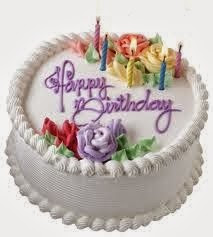 